III четвертьРаздел 6: Развитие опорно-двигательного аппарата через подвижные игрыУрок № 71Тема: Игры с мячом.Тема: Игры с мячом.Тема: Игры с мячом.Школа: школа – лицей № 16Школа: школа – лицей № 16Школа: школа – лицей № 16Школа: школа – лицей № 16Дата: 6.03.2017 годДата: 6.03.2017 годДата: 6.03.2017 годФ.И.О. педагога: Шарапова Юлия АлександровнаФ.И.О. педагога: Шарапова Юлия АлександровнаФ.И.О. педагога: Шарапова Юлия АлександровнаФ.И.О. педагога: Шарапова Юлия АлександровнаКласс: 1 «Ж»Класс: 1 «Ж»Класс: 1 «Ж»Количество присутствующих: 23Количество присутствующих: 23Количество присутствующих: 23Количество отсутствующих: 3Цели обучения, которые помогают достичь данный урок.1.2.5.5. Понимать собственные и другие творческие задачи.1.2.5.5. Понимать собственные и другие творческие задачи.1.2.5.5. Понимать собственные и другие творческие задачи.1.2.5.5. Понимать собственные и другие творческие задачи.1.2.5.5. Понимать собственные и другие творческие задачи.1.2.5.5. Понимать собственные и другие творческие задачи.Цели урока:Все учащийся будут уметь:Все учащийся будут уметь:Все учащийся будут уметь:Все учащийся будут уметь:Все учащийся будут уметь:Все учащийся будут уметь:Цели урока:Демонстрировать примеры креативности. Безопасно работать парами в пространстве движений. Ориентироваться в пространстве зала.Выполнять упражнения с мячом для развития предметной ловкости.Отбивать мяч от пола одной рукой.Соблюдать дистанцию между друг другом и менять уровни (высокий, средний, низкий).Демонстрировать примеры креативности. Безопасно работать парами в пространстве движений. Ориентироваться в пространстве зала.Выполнять упражнения с мячом для развития предметной ловкости.Отбивать мяч от пола одной рукой.Соблюдать дистанцию между друг другом и менять уровни (высокий, средний, низкий).Демонстрировать примеры креативности. Безопасно работать парами в пространстве движений. Ориентироваться в пространстве зала.Выполнять упражнения с мячом для развития предметной ловкости.Отбивать мяч от пола одной рукой.Соблюдать дистанцию между друг другом и менять уровни (высокий, средний, низкий).Демонстрировать примеры креативности. Безопасно работать парами в пространстве движений. Ориентироваться в пространстве зала.Выполнять упражнения с мячом для развития предметной ловкости.Отбивать мяч от пола одной рукой.Соблюдать дистанцию между друг другом и менять уровни (высокий, средний, низкий).Демонстрировать примеры креативности. Безопасно работать парами в пространстве движений. Ориентироваться в пространстве зала.Выполнять упражнения с мячом для развития предметной ловкости.Отбивать мяч от пола одной рукой.Соблюдать дистанцию между друг другом и менять уровни (высокий, средний, низкий).Демонстрировать примеры креативности. Безопасно работать парами в пространстве движений. Ориентироваться в пространстве зала.Выполнять упражнения с мячом для развития предметной ловкости.Отбивать мяч от пола одной рукой.Соблюдать дистанцию между друг другом и менять уровни (высокий, средний, низкий).Цели урока:Большинство учащийся будут уметь:Большинство учащийся будут уметь:Большинство учащийся будут уметь:Большинство учащийся будут уметь:Большинство учащийся будут уметь:Большинство учащийся будут уметь:Цели урока:Выполнять прыжки на двух ногах на разных уровнях. Выполнять движения с мячом в соответствии со стихотворением.Выполнять прыжки на двух ногах на разных уровнях. Выполнять движения с мячом в соответствии со стихотворением.Выполнять прыжки на двух ногах на разных уровнях. Выполнять движения с мячом в соответствии со стихотворением.Выполнять прыжки на двух ногах на разных уровнях. Выполнять движения с мячом в соответствии со стихотворением.Выполнять прыжки на двух ногах на разных уровнях. Выполнять движения с мячом в соответствии со стихотворением.Выполнять прыжки на двух ногах на разных уровнях. Выполнять движения с мячом в соответствии со стихотворением.Цели урока:Некоторые учащийся будут уметь:Некоторые учащийся будут уметь:Некоторые учащийся будут уметь:Некоторые учащийся будут уметь:Некоторые учащийся будут уметь:Некоторые учащийся будут уметь:Цели урока:Выполнять жонглирование 2 мячами.Выполнять жонглирование 2 мячами.Выполнять жонглирование 2 мячами.Выполнять жонглирование 2 мячами.Выполнять жонглирование 2 мячами.Выполнять жонглирование 2 мячами.Языковая цель:Учащиеся могут продемонстрировать упражнения для развития предметной ловкости; применять свои творческие способности при выполнении упражнений с мячом.Учащиеся могут продемонстрировать упражнения для развития предметной ловкости; применять свои творческие способности при выполнении упражнений с мячом.Учащиеся могут продемонстрировать упражнения для развития предметной ловкости; применять свои творческие способности при выполнении упражнений с мячом.Учащиеся могут продемонстрировать упражнения для развития предметной ловкости; применять свои творческие способности при выполнении упражнений с мячом.Учащиеся могут продемонстрировать упражнения для развития предметной ловкости; применять свои творческие способности при выполнении упражнений с мячом.Учащиеся могут продемонстрировать упражнения для развития предметной ловкости; применять свои творческие способности при выполнении упражнений с мячом.Языковая цель:Предметная лексика и терминология: Предметная лексика и терминология: Предметная лексика и терминология: Предметная лексика и терминология: Предметная лексика и терминология: Предметная лексика и терминология: Языковая цель:Креативность, исходное положение, высокий, средний, низкий уровень, группировка, перекат, эмоции, настроение.Креативность, исходное положение, высокий, средний, низкий уровень, группировка, перекат, эмоции, настроение.Креативность, исходное положение, высокий, средний, низкий уровень, группировка, перекат, эмоции, настроение.Креативность, исходное положение, высокий, средний, низкий уровень, группировка, перекат, эмоции, настроение.Креативность, исходное положение, высокий, средний, низкий уровень, группировка, перекат, эмоции, настроение.Креативность, исходное положение, высокий, средний, низкий уровень, группировка, перекат, эмоции, настроение.Языковая цель:Полезные фразы для диалога/письма:Полезные фразы для диалога/письма:Полезные фразы для диалога/письма:Полезные фразы для диалога/письма:Полезные фразы для диалога/письма:Полезные фразы для диалога/письма:Языковая цель:Вопросы для обсуждения:Вопросы для обсуждения:Вопросы для обсуждения:Вопросы для обсуждения:Вопросы для обсуждения:Вопросы для обсуждения:Языковая цель:В каких видах спорта используется мяч?По каким признакам мы узнаем о плохом настроении?Какие движения являются креативными?Какие мышцы задействованы при жонглировании мячом?Какие способности развивают упражнения с мячом?В каких видах спорта используется мяч?По каким признакам мы узнаем о плохом настроении?Какие движения являются креативными?Какие мышцы задействованы при жонглировании мячом?Какие способности развивают упражнения с мячом?В каких видах спорта используется мяч?По каким признакам мы узнаем о плохом настроении?Какие движения являются креативными?Какие мышцы задействованы при жонглировании мячом?Какие способности развивают упражнения с мячом?В каких видах спорта используется мяч?По каким признакам мы узнаем о плохом настроении?Какие движения являются креативными?Какие мышцы задействованы при жонглировании мячом?Какие способности развивают упражнения с мячом?В каких видах спорта используется мяч?По каким признакам мы узнаем о плохом настроении?Какие движения являются креативными?Какие мышцы задействованы при жонглировании мячом?Какие способности развивают упражнения с мячом?В каких видах спорта используется мяч?По каким признакам мы узнаем о плохом настроении?Какие движения являются креативными?Какие мышцы задействованы при жонглировании мячом?Какие способности развивают упражнения с мячом?Языковая цель:Можете ли вы сказать почему…..?Можете ли вы сказать почему…..?Можете ли вы сказать почему…..?Можете ли вы сказать почему…..?Можете ли вы сказать почему…..?Можете ли вы сказать почему…..?Языковая цель:Можете ли вы сказать, почему для улучшения настроение используют мяч или шар?Можете ли вы сказать, как улучшить настроение своих друзей? Можете ли вы сказать, как уровень движения мяча зависит от дифференциации удара?Можете ли вы сказать, почему важно регулировать напряжение и расслабление всех частей тела?Можете ли вы сказать, почему для улучшения настроение используют мяч или шар?Можете ли вы сказать, как улучшить настроение своих друзей? Можете ли вы сказать, как уровень движения мяча зависит от дифференциации удара?Можете ли вы сказать, почему важно регулировать напряжение и расслабление всех частей тела?Можете ли вы сказать, почему для улучшения настроение используют мяч или шар?Можете ли вы сказать, как улучшить настроение своих друзей? Можете ли вы сказать, как уровень движения мяча зависит от дифференциации удара?Можете ли вы сказать, почему важно регулировать напряжение и расслабление всех частей тела?Можете ли вы сказать, почему для улучшения настроение используют мяч или шар?Можете ли вы сказать, как улучшить настроение своих друзей? Можете ли вы сказать, как уровень движения мяча зависит от дифференциации удара?Можете ли вы сказать, почему важно регулировать напряжение и расслабление всех частей тела?Можете ли вы сказать, почему для улучшения настроение используют мяч или шар?Можете ли вы сказать, как улучшить настроение своих друзей? Можете ли вы сказать, как уровень движения мяча зависит от дифференциации удара?Можете ли вы сказать, почему важно регулировать напряжение и расслабление всех частей тела?Можете ли вы сказать, почему для улучшения настроение используют мяч или шар?Можете ли вы сказать, как улучшить настроение своих друзей? Можете ли вы сказать, как уровень движения мяча зависит от дифференциации удара?Можете ли вы сказать, почему важно регулировать напряжение и расслабление всех частей тела?Предыдущее обучение:Прокатывание мяча из разных исходных положений с расстояния 3 м.Прокатывание мяча из разных исходных положений с расстояния 3 м.Прокатывание мяча из разных исходных положений с расстояния 3 м.Прокатывание мяча из разных исходных положений с расстояния 3 м.Прокатывание мяча из разных исходных положений с расстояния 3 м.Прокатывание мяча из разных исходных положений с расстояния 3 м.План:План:План:План:План:План:План:Временные рамкиЗапланированная деятельностьЗапланированная деятельностьЗапланированная деятельностьЗапланированная деятельностьРесурсыРесурсы0-3 минуты4 – 67 – 17 18 – 2526 – 39 40 – 45 (К) Предлагает учащимся назвать виды спорта, в которых используется мяч.(К, Э) Предлагает учащимся передвигаться по залу на разных уровнях (высоком, среднем, низком), двигаясь как разные мячи. Напоминает им о необходимости соблюдать дистанцию между друг другом и менять уровни (высокий, средний, низкий). Находит примеры креативности в движениях учащихся, адаптирует их.Общеразвивающие упражнения с мячом диаметром 6-8 см для развития предметной ловкости. Жонглирование 2 мячами.Перебрасывание мяча друг другу разными способами.Указание - перебрасывать мяч друг другу точно в руки, энергично выпрямлять руки при броске. Акцентирует внимание на умении дифференцировать силу броска, и игрок, встречающий мяч должен выполнять адекватное движение (при необходимости делать шаг навстречу летящему мячу, назад)(К) Отбивание мяча об пол поочередно правой и левой рукой на разных уровнях (высоком, низком). Указание - мягко давить на мяч сверху ладонью с разведенными пальцами. Акцентирует внимание на выполнении движения в соответствии со стихотворением, на разном уровне (высоком, низком).«Разноцветный быстрый мячик Без запинки скачет, скачет. Часто, часто, низко, низко. От земли к руке так близко. Скок и скок, скок и скок. Не достанешь потолок. Скок и скок, стук да стук, Не уйдешь от наших рук».Релаксация «Насос и мяч»«Ребята, разбейтесь на пары. Один из вас - большой надувной мяч, другой насосом надувает этот мяч. Мяч стоит, обмякнув всем телом, на полусогнутых ногах, руки, шея расслаблены. Корпус наклонен несколько вперед, голова опущена (мяч не наполнен воздухом). Товарищ начинает надувать мяч, сопровождая движение рук (они качают воздух) звуком «с». С каждой подачей воздуха мяч надувается все больше. Услышав первый звук «с», он вдыхает порцию воздуха, одновременно выпрямляя ноги в коленях, после второго «с» выпрямилось туловище, после третьего - у мяча поднимается голова, после четвертого - надулись щеки и даже руки отошли от боков. Мяч надут. Насос перестал накачивать. Товарищ выдергивает из мяча шланг насоса... Из мяча с силой выходит воздух со звуком «ш». Тело вновь обмякло, вернулось в исходное положение. Затем играющие меняются ролями.Рефлексия настроения «Солнышко».Мое настроение похоже на: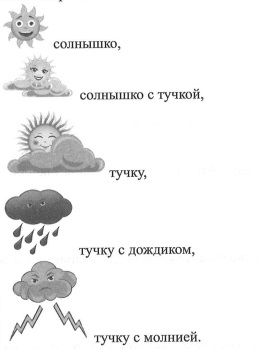 Напоминает, что плохое настроение одного члена коллектива негативно влияет на настроение всех его членов.(К) Предлагает учащимся назвать виды спорта, в которых используется мяч.(К, Э) Предлагает учащимся передвигаться по залу на разных уровнях (высоком, среднем, низком), двигаясь как разные мячи. Напоминает им о необходимости соблюдать дистанцию между друг другом и менять уровни (высокий, средний, низкий). Находит примеры креативности в движениях учащихся, адаптирует их.Общеразвивающие упражнения с мячом диаметром 6-8 см для развития предметной ловкости. Жонглирование 2 мячами.Перебрасывание мяча друг другу разными способами.Указание - перебрасывать мяч друг другу точно в руки, энергично выпрямлять руки при броске. Акцентирует внимание на умении дифференцировать силу броска, и игрок, встречающий мяч должен выполнять адекватное движение (при необходимости делать шаг навстречу летящему мячу, назад)(К) Отбивание мяча об пол поочередно правой и левой рукой на разных уровнях (высоком, низком). Указание - мягко давить на мяч сверху ладонью с разведенными пальцами. Акцентирует внимание на выполнении движения в соответствии со стихотворением, на разном уровне (высоком, низком).«Разноцветный быстрый мячик Без запинки скачет, скачет. Часто, часто, низко, низко. От земли к руке так близко. Скок и скок, скок и скок. Не достанешь потолок. Скок и скок, стук да стук, Не уйдешь от наших рук».Релаксация «Насос и мяч»«Ребята, разбейтесь на пары. Один из вас - большой надувной мяч, другой насосом надувает этот мяч. Мяч стоит, обмякнув всем телом, на полусогнутых ногах, руки, шея расслаблены. Корпус наклонен несколько вперед, голова опущена (мяч не наполнен воздухом). Товарищ начинает надувать мяч, сопровождая движение рук (они качают воздух) звуком «с». С каждой подачей воздуха мяч надувается все больше. Услышав первый звук «с», он вдыхает порцию воздуха, одновременно выпрямляя ноги в коленях, после второго «с» выпрямилось туловище, после третьего - у мяча поднимается голова, после четвертого - надулись щеки и даже руки отошли от боков. Мяч надут. Насос перестал накачивать. Товарищ выдергивает из мяча шланг насоса... Из мяча с силой выходит воздух со звуком «ш». Тело вновь обмякло, вернулось в исходное положение. Затем играющие меняются ролями.Рефлексия настроения «Солнышко».Мое настроение похоже на:Напоминает, что плохое настроение одного члена коллектива негативно влияет на настроение всех его членов.(К) Предлагает учащимся назвать виды спорта, в которых используется мяч.(К, Э) Предлагает учащимся передвигаться по залу на разных уровнях (высоком, среднем, низком), двигаясь как разные мячи. Напоминает им о необходимости соблюдать дистанцию между друг другом и менять уровни (высокий, средний, низкий). Находит примеры креативности в движениях учащихся, адаптирует их.Общеразвивающие упражнения с мячом диаметром 6-8 см для развития предметной ловкости. Жонглирование 2 мячами.Перебрасывание мяча друг другу разными способами.Указание - перебрасывать мяч друг другу точно в руки, энергично выпрямлять руки при броске. Акцентирует внимание на умении дифференцировать силу броска, и игрок, встречающий мяч должен выполнять адекватное движение (при необходимости делать шаг навстречу летящему мячу, назад)(К) Отбивание мяча об пол поочередно правой и левой рукой на разных уровнях (высоком, низком). Указание - мягко давить на мяч сверху ладонью с разведенными пальцами. Акцентирует внимание на выполнении движения в соответствии со стихотворением, на разном уровне (высоком, низком).«Разноцветный быстрый мячик Без запинки скачет, скачет. Часто, часто, низко, низко. От земли к руке так близко. Скок и скок, скок и скок. Не достанешь потолок. Скок и скок, стук да стук, Не уйдешь от наших рук».Релаксация «Насос и мяч»«Ребята, разбейтесь на пары. Один из вас - большой надувной мяч, другой насосом надувает этот мяч. Мяч стоит, обмякнув всем телом, на полусогнутых ногах, руки, шея расслаблены. Корпус наклонен несколько вперед, голова опущена (мяч не наполнен воздухом). Товарищ начинает надувать мяч, сопровождая движение рук (они качают воздух) звуком «с». С каждой подачей воздуха мяч надувается все больше. Услышав первый звук «с», он вдыхает порцию воздуха, одновременно выпрямляя ноги в коленях, после второго «с» выпрямилось туловище, после третьего - у мяча поднимается голова, после четвертого - надулись щеки и даже руки отошли от боков. Мяч надут. Насос перестал накачивать. Товарищ выдергивает из мяча шланг насоса... Из мяча с силой выходит воздух со звуком «ш». Тело вновь обмякло, вернулось в исходное положение. Затем играющие меняются ролями.Рефлексия настроения «Солнышко».Мое настроение похоже на:Напоминает, что плохое настроение одного члена коллектива негативно влияет на настроение всех его членов.(К) Предлагает учащимся назвать виды спорта, в которых используется мяч.(К, Э) Предлагает учащимся передвигаться по залу на разных уровнях (высоком, среднем, низком), двигаясь как разные мячи. Напоминает им о необходимости соблюдать дистанцию между друг другом и менять уровни (высокий, средний, низкий). Находит примеры креативности в движениях учащихся, адаптирует их.Общеразвивающие упражнения с мячом диаметром 6-8 см для развития предметной ловкости. Жонглирование 2 мячами.Перебрасывание мяча друг другу разными способами.Указание - перебрасывать мяч друг другу точно в руки, энергично выпрямлять руки при броске. Акцентирует внимание на умении дифференцировать силу броска, и игрок, встречающий мяч должен выполнять адекватное движение (при необходимости делать шаг навстречу летящему мячу, назад)(К) Отбивание мяча об пол поочередно правой и левой рукой на разных уровнях (высоком, низком). Указание - мягко давить на мяч сверху ладонью с разведенными пальцами. Акцентирует внимание на выполнении движения в соответствии со стихотворением, на разном уровне (высоком, низком).«Разноцветный быстрый мячик Без запинки скачет, скачет. Часто, часто, низко, низко. От земли к руке так близко. Скок и скок, скок и скок. Не достанешь потолок. Скок и скок, стук да стук, Не уйдешь от наших рук».Релаксация «Насос и мяч»«Ребята, разбейтесь на пары. Один из вас - большой надувной мяч, другой насосом надувает этот мяч. Мяч стоит, обмякнув всем телом, на полусогнутых ногах, руки, шея расслаблены. Корпус наклонен несколько вперед, голова опущена (мяч не наполнен воздухом). Товарищ начинает надувать мяч, сопровождая движение рук (они качают воздух) звуком «с». С каждой подачей воздуха мяч надувается все больше. Услышав первый звук «с», он вдыхает порцию воздуха, одновременно выпрямляя ноги в коленях, после второго «с» выпрямилось туловище, после третьего - у мяча поднимается голова, после четвертого - надулись щеки и даже руки отошли от боков. Мяч надут. Насос перестал накачивать. Товарищ выдергивает из мяча шланг насоса... Из мяча с силой выходит воздух со звуком «ш». Тело вновь обмякло, вернулось в исходное положение. Затем играющие меняются ролями.Рефлексия настроения «Солнышко».Мое настроение похоже на:Напоминает, что плохое настроение одного члена коллектива негативно влияет на настроение всех его членов.Просторное свободное пространство.Мячи резиновые диаметром 20 см, 25 см на пару учащихся.Слайды.Просторное свободное пространство.Мячи резиновые диаметром 20 см, 25 см на пару учащихся.Слайды.Дополнительная информация:Дополнительная информация:Дополнительная информация:Дополнительная информация:Дополнительная информация:Дополнительная информация:Дополнительная информация:Дифференциация – как вы планируете оказать больше поддержки?Какие задачи вы планируете поставить перед более способными учащимися?Дифференциация – как вы планируете оказать больше поддержки?Какие задачи вы планируете поставить перед более способными учащимися?Оценивание – как вы планируете проверить уровень усвоения материала учащимися?Оценивание – как вы планируете проверить уровень усвоения материала учащимися?Междисциплинарные связи Проверка здоровья и безопасности Связи с ИКТСвязи с ценностями Междисциплинарные связи Проверка здоровья и безопасности Связи с ИКТСвязи с ценностями Междисциплинарные связи Проверка здоровья и безопасности Связи с ИКТСвязи с ценностями Проявить навыки самоконтроля телодвижений при изменении уровня движений.Давить на мяч сверху ладонью с разведенными пальцами.Проявить навыки самоконтроля телодвижений при изменении уровня движений.Давить на мяч сверху ладонью с разведенными пальцами.Будут выполнять группировки из исходного положения упор присев.Будут выполнять перекат назад. Учащиеся будут двигаться на уровне, соответствующему названию мяча.Будут выполнять движения с мячом в соответствии со стихотворением.Будут выполнять группировки из исходного положения упор присев.Будут выполнять перекат назад. Учащиеся будут двигаться на уровне, соответствующему названию мяча.Будут выполнять движения с мячом в соответствии со стихотворением.Связь с предметом «Познание».Связь с предметом «Познание».Связь с предметом «Познание».Рефлексия Были ли цели урока/учебные цели реалистичными?Чему ученики научились сегодня?Какой была атмосфера урока?Хорошо ли сработал мой дифференцированный подход к работе?Уложился ли я в график? Какие изменения я хотел бы внести в свой план и почему?Рефлексия Были ли цели урока/учебные цели реалистичными?Чему ученики научились сегодня?Какой была атмосфера урока?Хорошо ли сработал мой дифференцированный подход к работе?Уложился ли я в график? Какие изменения я хотел бы внести в свой план и почему?Используйте данный раздел для рефлексии урока. Ответьте на вопросы о вашем уроке из левой колонки.Используйте данный раздел для рефлексии урока. Ответьте на вопросы о вашем уроке из левой колонки.Используйте данный раздел для рефлексии урока. Ответьте на вопросы о вашем уроке из левой колонки.Используйте данный раздел для рефлексии урока. Ответьте на вопросы о вашем уроке из левой колонки.Используйте данный раздел для рефлексии урока. Ответьте на вопросы о вашем уроке из левой колонки.Общая оценкаКакие два аспекта урока прошли хорошо (подумайте как о преподавании, так и об обучении)?1:2:Какие два аспекта могли бы улучшить урок  (подумайте как о преподавании, так и об обучении)?1:2:Что я узнал(а) о классе или отдельных учениках такого, что поможет мне подготовится к следующему уроку?Общая оценкаКакие два аспекта урока прошли хорошо (подумайте как о преподавании, так и об обучении)?1:2:Какие два аспекта могли бы улучшить урок  (подумайте как о преподавании, так и об обучении)?1:2:Что я узнал(а) о классе или отдельных учениках такого, что поможет мне подготовится к следующему уроку?Общая оценкаКакие два аспекта урока прошли хорошо (подумайте как о преподавании, так и об обучении)?1:2:Какие два аспекта могли бы улучшить урок  (подумайте как о преподавании, так и об обучении)?1:2:Что я узнал(а) о классе или отдельных учениках такого, что поможет мне подготовится к следующему уроку?Общая оценкаКакие два аспекта урока прошли хорошо (подумайте как о преподавании, так и об обучении)?1:2:Какие два аспекта могли бы улучшить урок  (подумайте как о преподавании, так и об обучении)?1:2:Что я узнал(а) о классе или отдельных учениках такого, что поможет мне подготовится к следующему уроку?Общая оценкаКакие два аспекта урока прошли хорошо (подумайте как о преподавании, так и об обучении)?1:2:Какие два аспекта могли бы улучшить урок  (подумайте как о преподавании, так и об обучении)?1:2:Что я узнал(а) о классе или отдельных учениках такого, что поможет мне подготовится к следующему уроку?Общая оценкаКакие два аспекта урока прошли хорошо (подумайте как о преподавании, так и об обучении)?1:2:Какие два аспекта могли бы улучшить урок  (подумайте как о преподавании, так и об обучении)?1:2:Что я узнал(а) о классе или отдельных учениках такого, что поможет мне подготовится к следующему уроку?Общая оценкаКакие два аспекта урока прошли хорошо (подумайте как о преподавании, так и об обучении)?1:2:Какие два аспекта могли бы улучшить урок  (подумайте как о преподавании, так и об обучении)?1:2:Что я узнал(а) о классе или отдельных учениках такого, что поможет мне подготовится к следующему уроку?